`Starters, Soup & SaladSoup Of the Day												  7 Fried Calamari Sweet Onion Rings, Cilantro-Lime Aioli, Cocktail Sauce   DF				  14Pistachio Crusted Goat Cheese Onion Confit, Truffle Honey, Pistachio Crumbs, Crostini         V              14Wagyu Beef Meatballs Diced Roma Tomatoes, Garlic, Basil, Marinara, Parmesan 			             14Bacon Wrapped Dates Stuffed with Goat Cheese, Tossed Greens, Walnuts, Balsamic Glaze   GF	             13Grilled Octopus Chickpeas, Arugula, Celery, Grapefruit, Meyer Lemon Vinaigrette   DF | GF	 	  17Caesar Salad Romaine Lettuce, Garlic Croutons, Shaved Parmesan, Caesar Dressing   V		             10Organic Mixed Greens Bosch Pear, Grape Tomato, Candied Cashews, Feta Crumbs, 			  11Champagne Vinaigrette   V | GF 		Roasted Red Beets Wild Arugula, Strawberry, Quinoa, Toasted Walnuts, Goat Cheese, 		             13Champagne Vinaigrette   V | GF Add OptionsGrilled Chicken	7	Grilled Prawns 10	Grilled Salmon 13	Grilled Skirt Steak 15Brunch EntréesBacon Jalapeno Scramble Chive Cream, White Cheese, Served Roasted Red Potatoes and Arugula`	  14Veggie Omlette Served with Roasted Red Potatoes and Arugula					             14West Park Omlette Ham, Chicken, Leeks and White Cheese, Served Roasted Red Potatoes and Arugula	  16Cinnamon Texas French Toast Fresh Berries, Homemade Crème, Pistachio and Vermont Syrup		  13Grilled Skirt Steak and Scrambled Eggs Served with Roasted Red Potatoes and Arugula			  26Eggs Benedict Ham, Spinach, Poached Eggs, Hollandaise, Roasted Potatoes and Arugula			  16Avocado Benedict Spinach, Roasted Tomato, Poached Eggs, Hollandaise, Roasted Potato, Arugula	  16Prawns Benedict Spinach, Poached Eggs, Hollandaise, Roasted Potato, Arugula	 			  16Chicken Waffles Belgian Waffle, Chicken Breast, Butter, Vermont Syrup, Chive Crème, Berries		  16Brunch plater Italian sausages scrambled Egg ,Unsweetened Waffle and Berries                                      17Croque madame toasted baguette, ham, Gruyere cheese, Bechamel Sauce, Egg and arugula salad          16Lunch Entrées Pear and Goat Cheese Ravioli Spinach, Gorgonzola Cream, Leek and Apple Slaw, Tossed Walnuts V        19Spaghetti Meatballs Wagyu Beef, Diced Roma Tomatoes, Garlic, Basil, Marinara, Parmesan	 	  19Prawns Linguine Bay Scallops, Italian Sausage, Chili Flakes, Bell Peppers, Spring Onions			  24 Green Peas, Creamy Marinara (Add Crab 3)	Scottish Salmon Fingerling Potatoes, Broccoli, Grape Tomatoes, Shallot, Arugula Salad              	  28Seared Ahi Tuna Salad Fennel Seed, Wasabi Aioli, House Salad         GF     DF                                        22Fish Tacos Red Snapper, Avocado, Jalapeno-Lime Aioli, Coleslaw, Fresh Cilantro, House Salad      GF      16SandwichesAll Sandwiches Comes with your choice of French Fries, Soup of the day or Mix Green SaladVegetable Sandwich Grilled Zucchini, Eggplant, Roasted Red Peppers, Arugula, Tomato			 13 	Garlic Mojo Aioli	VEWest Park Burger Half Pound American Wagyu, Cheddar Cheese, Caramelized Onion Spread, 	            15 Lettuce, Tomato, Pickle ChipsGrilled Chicken Breast Cajun Seasoning, Roasted Red Peppers, Arugula, Provolone, Dill Dijonaise	 15 Tomato, OnionFish Sandwich Red Snapper, Daikon Sprouts, Red Cabbage Slaw, Arugula, Caperberry-Lemon Aioli	 15Slow Roasted Lamb Sandwich Rosemary-Garlic Marinade, Shallots, Cilantro, Goat Cheese		 15 Tamarind Sauce	(Add Bacon 4)) (Add Avocado4) (Add Mushroom 4)KidsKid’s Penne Pasta Butter & Cheese   V 		8	Chicken Tenders and Fries                   12Grilled Chicken and Green Beans			12        Spaghetti Meatball			    12We serve bread upon request. Please notify the server of any food allergies. Consuming raw or undercooked meats, poultry, seafood, shellfish, or eggs may increase your risk of foodborne illness. Please inquire about Vegetarian and Gluten-free items.V - Vegetarian   VE - Vegan    DF - Dairy Free    GF - Gluten Free	         Visit us @ www.westparkbistro.com 	 @westparkbistro   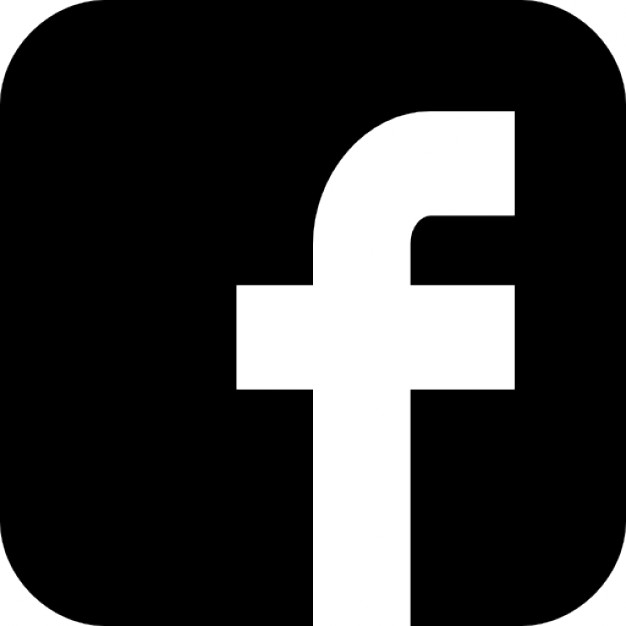 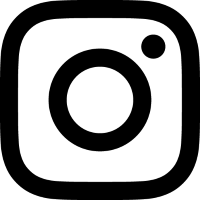 